DogoterapiaZachęcam was do obejrzenia filmu familijnego pt „Kudłaty zaprzęg”.Jest to opowieść o dzielnych psiakach, które okazały się prawdziwymi przyjaciółmi. Z filmu dowiecie się również, co to jest psi zaprzęg i do czego służy. Miłego seansu. Film jest ogólnodostępny w Internecie.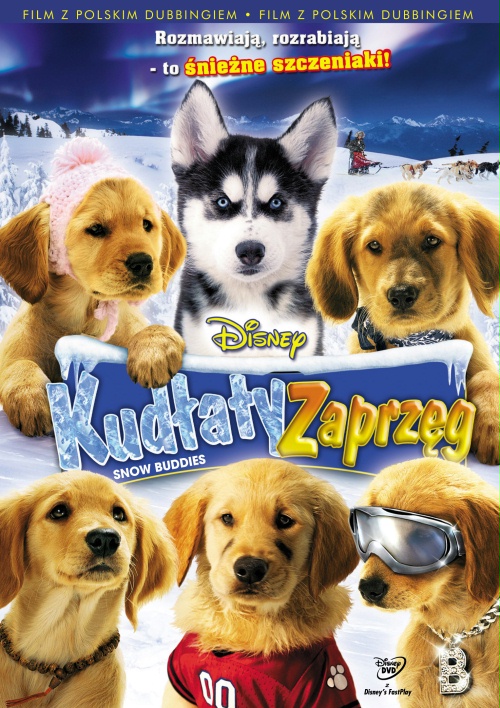 